Муниципальное казенное общеобразовательное учреждениеМарьевская средняя общеобразовательная школаОльховатский муниципальный районВоронежская область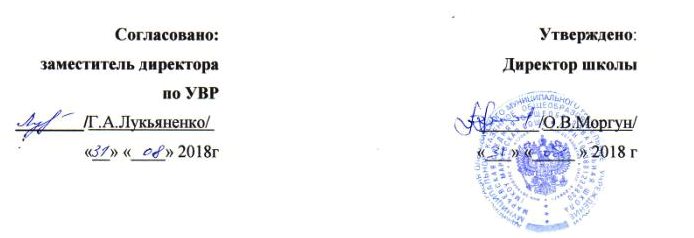 Рабочая программапо  русскому языку 3 классана 2018-2019 учебный годСоставитель:учитель начальных классовБурцева В.Н.                                                   2018годРабочая программа   составлена  на основе  Федерального государственного  стандарта начального общего образования   (2010год)  с изменениями и дополнениями, примерной программы начального общего образования; образовательной программы начального общего образования МКОУ Марьевской СОШ; учебного плана МКОУ Марьевской СОШ на 2017-2018 учебный год, федерального перечня учебников; положения о рабочей программе МКОУ Марьевской СОШ.  Ориентирована на преподавание по учебнику Русский язык. 3 класс. Учебник для общеобразовательных учреждений с приложением на электронном носителе. В 2-х ч. В.П. Канакина, В.Г. Горецкий, М.В. Бойкина – М. Просвещение, 2012.Русский язык. Рабочая тетрадь. 3 класс. В 2-х ч.В.П. Канакина – М.: Просвещение, 2012.Планируемые результаты изучения учебного предметаВ результате изучения курса русского языка обучающиеся при полученииначального общего образования научатся осознавать язык как основное средство человеческого общения и явление национальной культуры, у них начнёт формироваться позитивное эмоционально-ценностное отношение к русскому и родному языкам, стремление к их грамотному использованию, русский язык и родной язык станут для учеников основой всего процесса обучения, средством развития их мышления, воображения, интеллектуальных и творческих способностей. В процессе изучения обучающиеся получат возможность реализовать в устном и письменном общении (в том числе с использованием средств ИКТ) потребность в творческом самовыражении, научатся использовать язык с целью поиска необходимой информации в различных источниках для выполненияучебных заданий. У выпускников, освоивших основную образовательную программу начального общего образования, будет сформировано отношение к правильной устной и письменной речи как показателям общей культуры человека. Они получат начальные представления о нормах русского и родного литературного языка (орфоэпических, лексических, грамматических) и правилах речевого этикета, научатся ориентироваться в целях, задачах, средствах и условиях общения, что станет основой выбора адекватных языковых средств для успешного решения коммуникативной задачи при составлении несложных устных монологических высказываний и письменных текстов. У них будут сформированы коммуникативные учебные действия, необходимые для успешного участия в диалоге: ориентация на позицию партнера, учет различных мнений и координация различных позиций в сотрудничестве, стремление к более точному выражению собственного мнения и позиции, умение задавать вопросы.Выпускник на уровне начального общего образования: научится осознавать безошибочное письмо как одно из проявлений собственного уровня культуры; сможет применять орфографические правила и правила постановки знаков препинания (в объеме изученного) при записи собственных и предложенных текстов, овладеет умением проверять написанное; получит первоначальные представления о системе и структуре русского и родного языков: познакомится с разделами изучения языка – фонетикой и графикой, лексикой, словообразованием (морфемикой), морфологией и синтаксисом; в объеме содержания курса научится находить, характеризовать, сравнивать, классифицировать такие языковые единицы, как звук, буква, часть слова, часть речи, член предложения, простое предложение, что послужит основой для дальнейшего формирования общеучебных, логических и познавательных (символико-моделирующих) универсальных учебных действий с языковыми единицами.В результате изучения курса у выпускников, освоивших основную образовательную программу начального общего образования, будет сформирован учебно-познавательный интерес к новому учебному материалу и способам решения новой языковой задачи, что заложит основы успешной учебной деятельности при продолжении изучения курса русского языка и родного языка наследующем уровне образования.Содержательная линия «Система языка»Раздел «Фонетика и графика»Выпускник научится:– различать звуки и буквы;– характеризовать звуки русского языка: гласные ударные/безударные;согласные твёрдые/мягкие, парные/непарные твёрдые и мягкие; согласные звонкие/глухие, парные/непарные звонкие и глухие;– пользоваться русским алфавитом на основе знания последовательности букв в нем для упорядочивания слов и поиска необходимой информации в различных словарях и справочниках.Выпускник получит возможность научиться пользоваться русским алфавитом на основе знания последовательности букв в нем для упорядочивания слов и поиска необходимой информации в различных словарях и справочниках.Раздел «Орфоэпия»Выпускник получит возможность научиться:– соблюдать нормы русского и родного литературного языка в собственной речи и оценивать соблюдение этих норм в речи собеседников (в объёме представленного в учебнике материала);– находить при сомнении в правильности постановки ударения или произношения слова ответ самостоятельно (по словарю учебника) либо обращаться за помощьюк учителю, родителям и др.Раздел «Состав слова (морфемика)»Выпускник научится:– различать изменяемые и неизменяемые слова;– различать родственные (однокоренные) слова и формы слова;– находить в словах с однозначно выделяемыми морфемами окончание, корень, приставку, суффикс.Выпускник получит возможность научиться– выполнять морфемный анализ слова в соответствии с предложенным учебником алгоритмом, оценивать правильность его выполнения;– использовать результаты выполненного морфемного анализа для решения орфографических и/или речевых задач.Раздел «Лексика»Выпускник научится:– выявлять слова, значение которых требует уточнения;– определять значение слова по тексту или уточнять с помощью толкового словаря– подбирать синонимы для устранения повторов в тексте.Выпускник получит возможность научиться:– подбирать антонимы для точной характеристики предметов при их сравнении;– различать употребление в тексте слов в прямом и переносном значении (простые случаи);– оценивать уместность использования слов в тексте;– выбирать слова из ряда предложенных для успешного решения коммуникативной задачи.Раздел «Морфология»Выпускник научится:– распознавать грамматические признаки слов;– с учетом совокупности выявленных признаков (что называет, на какие вопросы отвечает, как изменяется) относить слова к определенной группе основных частей речи (имена существительные, имена прилагательные, глаголы).Выпускник получит возможность научиться:– проводить морфологический разбор имён существительных, имён прилагательных, глаголов по предложенному в учебнике алгоритму; оценивать правильность проведения морфологического разбора;– находить в тексте такие части речи, как личные местоимения и наречия, предлоги вместе с существительными и личными местоимениями, к которым они относятся, союзы и, а, но, частицу не при глаголах.Раздел «Синтаксис»Выпускник научится:– различать предложение, словосочетание, слово;– устанавливать при помощи смысловых вопросов связь между словами в словосочетании и предложении;–классифицировать предложения по цели высказывания, находить повествовательные/побудительные/вопросительные предложения;– определять восклицательную/невосклицательную интонацию предложения;– находить главные и второстепенные (без деления на виды) члены предложения;– выделять предложения с однородными членами.Выпускник получит возможность научиться:– различать второстепенные члены предложения —определения, дополнения, обстоятельства;– выполнять в соответствии с предложенным в учебнике алгоритмом разбор простого предложения (по членам предложения, синтаксический), оценивать правильность разбора;– различать простые и сложные предложения.Содержательная линия «Орфография и пунктуация»Выпускник научится:– применять правила правописания (в объёме содержания курса);– определять (уточнять) написание слова по орфографическому словарю учебника;– безошибочно списывать текст объёмом 80—90 слов;– писать под диктовку тексты объёмом 75—80 слов в соответствии сизученными правилами правописания;– проверять собственный и предложенный текст, находить и исправлять орфографические и пунктуационные ошибки.Выпускник получит возможность научиться:– осознавать место возможного возникновения орфографической ошибки;– подбирать примеры с определённой орфограммой;– при составлении собственных текстов перефразировать записываемое, чтобы избежать орфографических и пунктуационных ошибок;– при работе над ошибками осознавать причины появления ошибки и определять способы действий, помогающиепредотвратить её в последующих письменных работах.Содержательная линия «Развитие речи»Выпускник научится:– оценивать правильность (уместность) выбора языковых и неязыковых средств устного общения на уроке, в школе, в быту, со знакомыми и незнакомыми, с людьми разного возраста;– соблюдать в повседневной жизни нормы речевого этикета и правила устного общения (умение слышать, реагировать на реплики, поддерживать разговор);– выражать собственное мнение и аргументировать его;– самостоятельно озаглавливать текст;– составлять план текста;– сочинять письма, поздравительные открытки, записки и другие небольшие тексты для конкретных ситуаций общения.Выпускник получит возможность научиться:– создавать тексты по предложенному заголовку;– подробно или выборочно пересказывать текст;– пересказывать текст от другого лица;– составлять устный рассказ на определённую тему с использованием  разных типов речи: описание, повествование, рассуждение;– анализировать и корректировать тексты с нарушенным порядком предложений, находить в тексте смысловые пропуски;– корректировать тексты, в которых допущены нарушения культуры речи;– анализировать последовательность собственных действий при работе над изложениями и сочинениями и соотносить их с разработанным алгоритмом; оценивать правильность выполнения учебной задачи: соотносить собственный текст с исходным (для изложений) и с назначением, задачами, условиями общения (для самостоятельно создаваемых текстов);– соблюдать нормы речевого взаимодействия при интерактивном общении (sms-сообщения, электронная почта, Интернет и другие виды и способы связи)Содержание  учебного предметаТема 1.   Язык и речь (2 часа)   Виды речи. Речь, её назначение. Речь — отражение культуры человека. Язык, его назначение и его выбор в соответствии с целями и условиями общения.Формирование представлений о языке как основе национального самосознания. Тема 2.  Текст, предложение, словосочетание (14 часов)Признаки текста: смысловая связь предложений в тексте, законченность, тема, основная мысль. Построение текста: вступление, основная часть, заключение.Типы текстов: повествование, описание, рассуждение. Предложения по цели высказывания (повествовательные, вопросительные, побудительные) и по интонации (восклицательные и невосклицательные) Знаки препинания в конце предложений.  Подлежащее и сказуемое — главные члены предложения. Второстепенные члены. Связь слов в предложении. Распространенные и нераспространенные предложения. Словосочетание. Связь слов в словосочетании. Главное и зависимое слово в словосочетании.Для реализации этого содержания  учащиеся должны:Знать:- типы текстов по цели высказывания и интонации-  члены предложения: главные (подлежащее и сказуемое) и второстепенные;Уметь:определять тему и основную мысль текста;делить текст на части, соблюдать красную строку;устанавливать связь между частями текста;устанавливать связь между предложениями в каждой части текста;озаглавливать текст с опорой на тему или его основную мысль;устанавливать по вопросам связь между словами в предложении, вычленять словосочетания;распознавать главное и зависимое слово в словосочетании;производить синтаксический разбор предложений: определять их вид по цели высказывания и по интонации, выделять главные и второстепенные члены предложения, устанавливать связь между ними по вопросам;  По данной теме предусмотрены следующие работы:Контрольный диктант №1;Тестирование КИМ тест №1,2;Обучающее изложение.Словарный диктант.Тема №3.Слово в языке и речи (19 часов)Слово и его лексическое значение. Однозначные и многозначные слова. Прямое и переносное значение слов. Синонимы. Антонимы. Омонимы (общее представление). Словосочетание как сложное название предмета. Устойчивые сочетания слов (фразеологизмы) (общее представление). Упражнение в распознавании изученных лексических групп слов в речи, выборе наиболее точного слова для выражения мысли. Работа со словарями учебника.Имя существительное, местоимение, имя прилагательное, глагол. Имя числительное как часть речи (общее представление). Слово и слог. Гласные звуки. Буквы, обозначающие гласные звуки. Правописание слов с безударными гласными в корне слова и ударными гласными после шипящих. Согласные звуки. Буквы, обозначающие согласные звуки. Правописание слов с парным по глухости-звонкости согласным звуком в корне слова. Мягкий знак (Ь) как показатель мягкости согласного звука. Разделительный (Ь) мягкий знак. Упражнение в правописании слов с изученными орфограммами. Перенос слов.                                                                                                                                                   Развитие речи. Подробное изложение с языковым анализом текста.Для реализации этого содержания  учащиеся должны:Контроль:Проверочная работа;Контрольный диктант №2;Обучающее изложение – 2 часа;Словарные диктанты Проект «Рассказ о слове»Тема №4. Состав слова (69 часов).Основа и окончание слова. Общее понятие о значимых частях слова — корне, приставке, суффиксе, окончании. Наблюдения над изменением формы слова с помощью окончаний и образованием слов с помощью приставок и суффиксов. Однокоренные слова и формы одного и того же слова (сопоставление). Распознавание орфограмм в разных частях слова и особенности проверки их написания. Способы проверки орфограмм в корне слова (сопоставление). Правописание парных звонких и глухих согласных. Распознавание орфограмм в разных частях слова и особенности проверки их написания. Способы проверки орфограмм в корне слова (сопоставление). Правописание проверяемых и непроверяемых безударных гласных в корне слова. Чередование согласных в корне слова: пеку— печь, лицо — личный, бег — бежать, верх — вершина, вязать — вяжет и др. Распознавание орфограмм в разных частях слова и особенности проверки их написания. Способы проверки орфограмм в корне слова (сопоставление). Правописание непроизносимых согласных в корне слова. Приставка как значимая часть слова. Правописание гласных и согласных в приставках о-, об-(обо-), от- (ото-), до-, по-, под- (подо-), про-, за-, на-, над-, в- (во-), с- (со-), вы-, пере-. Разделительный Ъ.Знать:части слова: корень, окончание, приставку, суффикс;правила проверки корневых орфограмм;Уметь:производить разбор слов по составу: находить окончание, выделять корень, приставку, суффикс, основу;подбирать однокоренные слова разных частей речи;правильно писать слова с корневыми орфограммами: парная согласная, безударная гласная, непроизносимая согласная;писать слова с разделительным Ъ;правильно писать гласные и согласные в приставках.Развитие речи. интонационно правильно произносить предложения.Контроль.проверочная работа – 3 часа;тест – 3 час;контрольная работа – 4 часа;контрольное списывание – 1час;изложение – 5 часов;сочинение – 1час.Тема №5. Части речи (64 часа).Общее знакомство с частями речи (имя существительное, имя прилагательное, глагол, местоимение, предлоги). Имя существительное как часть речи: общее значение, вопросы, роль в предложении. Имена существительные одушевленные и неодушевленные. Имена существительные собственные и нарицательные. Заглавная буква в собственных именах существительных. Род имен существительных. Правописание безударных гласных в родовых окончаниях Склонение имен существительных с ударными окончаниями в единственном числе. Распознавание падежей. Ь после шипящих на конце имен существительных женского рода (речь, вещь, рожь, мышь) и его отсутствие на конце имен существительных мужского рода (товарищ, мяч). Имена существительные, которые употребляются только в единственном числе (молоко, молодёжь) или только во множественном числе (очки, ножницы). Имя прилагательное как часть речи: общее значение, вопросы, роль в предложении. Имена прилагательные, близкие и противоположные по смыслу. Употребление в речи прилагательных-антонимов. Изменение имен прилагательных по родам и числам при сочетании с именами существительными. Правописание окончаний -ий, -ый, -ая, -яя, -ое, -ее, -ие, -ые. Глагол как часть речи: общее значение, вопросы, роль в предложении. Начальная форма. Глаголы совершенного и несовершенного вида (ознакомление без термина). Изменение глаголов по числам и временам. Настоящее, прошедшее, будущее время. Окончания глаголов в прошедшем времени. Правописание не с глаголами. Глаголы, близкие и противоположные по смыслу (антонимы и синонимы). Выбор наиболее точного глагола для выражения мысли. Многозначность глаголов. Употребление глаголов в прямом и переносном значении.Знать:части речи: имя существительное, имя прилагательное, глагол, предлог;Уметь:-распознавать части речи, их грамматические признаки (род, число, падеж имен существительных, род и число имен прилагательных, время и число глаголов);изменять имена существительные по числам;склонять в единственном числе имена существительные с ударными окончаниями;изменять имя прилагательное по родам и числам в соответствии с родом и числом существительного;изменять глагол по временам (простые случаи) и в прошедшем времени — по 
родам.Контроль:проверочная работа – 3 часа;тест – 5 часов;контрольная работа –  3 часа;изложение – 3 часа;сочинение – 1 час.Тема №6. Повторение изученного за год – 6 часов.Текст и предложение. Повествовательные, побудительные, вопросительные предложения. Состав слова. Правописание звонких, глухих, непроизносимых, двойных согласных, безударных гласных в корне слова. Разделительные ъ и ь. Части речи: имя существительное, имя прилагательное, глагол.  Контроль:контрольная работа – 1час.Тематическое планированиеПриложение № 1Календарно-тематическое планированиеПриложение №2Контрольный диктант  № 1  по  теме: « Предложение. Слово  и его лексическое значение»Осенью.      Мы часто ходили в  ближний лесок. Красив русский лес осенью. Яркие краски радуют глаз. Падают сухие листья. Земля покрылась пестрым ковром. Шуршит под ногами пожухлая трава. В лесу смолкли птичьи песни. Вода в лесных ручьях чистая. Хорошо дышать свежим воздухом.      Слова для справок: ходим ,воздухом.Грамматические  задания	1. Обозначьте   части речи  в  предложении. Выделите  основу предложения.                            1 вариант – 5 предложение ( Земля покрылась пестрым ковром)				                         2 вариант – 6 предложение (Шуршит под ногами пожухлая трава.)			2. Выпишите  словосочетание (прил. + сущ.) из предложения		1 вариант – из второго предложения		2 вариант – из пятого предложения3*. Запишите  синонимы (2 слова)		Контрольный   диктант  №2 по   теме: « Слово  и слог. Состав слова»Ноябрь.     В ноябре похолодало. Стоит сырая погода. Весь месяц льют дожди. Дует осенний ветер. Шумят в саду деревья.   С берёз и осин листва давно опала. Земля покрыта  ковром  из листьев. Только на дубах желтеют сухие листья.  Тишина в лесу.                                                                           Вдруг донеслась весёлая песня. Я оглянулся. На берегу речки сидела птичка. Это запела синичка.                                                                                                            ( 52 слова)Грамматические  задания1.   Выписать  3 глагола   с приставками,   выделить их.1 вариант – из первой части текста2 вариант – из  второй  части текста2.   Записать  3 однокоренных  слова, обозначить части речи, выделить корень.1 вариант – корм2 вариант - свистКонтрольный  диктант  № 3  по теме:  « Правописание   безударных  гласных  в  корне  слов»   		Чудесная  ёлка   Идёт мелкий снежок.  Пушистые  хлопья снега легли на землю и деревья. На поляне стояла молоденькая  стройная ёлочка.  Ребята решили украсить её. Они повесили на лесную красавицу ягоды рябины. К нижним веткам прикрепили морковку.  Под ёлку положили кочан капусты.     Утром над ёлкой кружилась стайка птиц. Вечером  прибежали два зайца. Они угощались вкусным  ужином.                                            ( 54 слова)	Грамматические  задания	1. Выписать из текста 3 слова  с  безударной гласной в корне, которая проверяется ударением, указать проверочное слово.			          2.  Записать и разобрать по составу слова  1 вариант    Кормушка, прилёт, подводники. 				2 вариант    Сахарница, заход, заморозки.			*  3. К данным словам подобрать  и записать  антонимы  с приставками,приставку выделить. 1 вариант    Продавать -….., выходить -…… 2 вариант     Помолчать ….,  приехать- …. Контрольный  диктант  № 4     по  теме: «Правописание  слов  с  безударными  гласными,    с парными звонкими    и глухими согласными  и  с  непроизносимым согласным звуком в  корне»СнеговикСтоит чудесный зимний день. Падает лёгкий пушистый снег. Деревья одеты в белые шубки. Спит пруд под ледяной коркой. На земле лежит толстый снежный покров.  Ребята выбежали  на улицу. Они стали лепить снеговика. Глазки сделали ему из светлых льдинок, рот и нос из морковки, а брови из угольков. Радостно и весело всем!(52 слова)		Грамматические  задания	1. Выписать из текста по  1  слову  с  безударной гласной в корне, с парным согласным в корне, с непроизносимой согласной в корне, которые  проверяются ударением,   указать проверочное слово.			          2.  Записать и разобрать по составу слова1 вариант     Берёзка, подорожник,  капуста.		2 вариант   Ягодка, подберёзовик, помидоры.3.  Образуй  однокоренные слова от данных  слов     с  помощью  приставок. Выдели  приставки.1 вариант          Лететь, ….. 2 вариант  	Ходить, ….Контрольный  диктант  № 5  по  теме: «Собственные  и  нарицательные,  одушевлённые  и  неодушевлённые  имена  существительные»	                       На  рыбалке     Мы  стали   жить  на  берегу   Волги. Зимой  река  замёрзла.  Рыбаки  собрались на  лёд  ловить рыбу.  Рыбак  Андрей   взял   с   собой сынишку Ваню.  Далеко   выехали   рыбаки.    Сделали   во   льду  ямки   и  спустили  в  воду  сети. Светило  солнце. Всем  было  весело.  Ваня  был очень  рад.  Он  помогал  выпутывать   из    сетей рыбу. Рыбы  наловилось  много.  				(54  слова)	Грамматические  задания1. Укажите  части речи …  1 вариант  -                       в первом  предложении   2 вариант  -                         в  десятом  предложении			2.  Подчеркните  в тексте  собственные  имена  существительные.					3*   Запишите  одушевлённые    и 	  неодушевлённые  имена  существительные, по   2  слова.Контрольный  диктант  № 6  по  теме: « Имя  существительное»На  речке       Владимир   жил  в тайге. Сторожка  стояла  на берегу  реки  Краснуха. Кругом  тишь.  За  много  лет    Вова   изучил эту местность. Он  хорошо знал всех обитателей.  У берегов тихо  шуршал  камыш. В его зарослях  каждую весну строили свои гнёзда утки.    Вот появились и первые утята.   Рано    утром     мать  выводила  их на берег. Малыши щипали   нежную  травку. Мать  была  довольна.                                                                                                  (59 слов)Грамматические  задания1.   Подчеркни   грамматическую  основу   1 вариант –   6 предложения   ( У	  берегов тихо шуршалкамыш.) 2 вариант  -     9 предложения  ( 	Рано    утром     матьвыводила   их  на берег.)		2. Определи падеж  и   род  у имён существительных 	  1 вариант – первого предложения  (  Владимир    жил  в тайге.)				2 вариант – десятого  предложения	(	 Малыши  щипали   нежную  травку.)		3.    1 вариант.    Запиши   3  имени  существительных, употребляемых  только  в единственном  числе 	2 вариант.    Запиши   3  имени  существительных, употребляемых  только  во множественном  числе Контрольный  диктант  № 7  по теме:  «Имя  прилагательное»		                                                                    Шаги  весны         Раннее утро. Небо  серое. Голые  сучья деревьев мокли от снега и дождя. Но вот   с  реки потянул лёгкий ветерок. На тёмном  небе  показались просветы, и выплыло  яркое солнце.                                                                                                                                               Вся природа ожила и засверкала. Струйки тёплого пара шли от серых бугров и старых пней.  С каждым часом  проталины становились шире и длиннее. Весёлая стайка  грачей  подлетела к берёзовой  роще.  В воздухе  зазвенели  их  голоса.		( 65 слов )	Грамматические  задания1.    Подчеркните  имена  прилагательные ,  выделите окончание 1 вариант –    в  первой  части текста 2 вариант  -      во  второй  части  текста	2. Определите   падеж  и род   у имён  прилагательных…          1 вариант – пятого предложения  ( На тёмном  небе  показались просветы, и выплыло  яркое солнце.)				2 вариант – девятого  предложения  ( Весёлая стайка  грачей  подлетела к берёзовой  роще. )3. *   К данным  прилагательным  в  словосочетаниях  подберите  прилагательные – антонимы,  запишите  новые  словосочетания	1 вариант     Лёгкая  задача -….., 	широкое  шоссе - ….			2 вариант      Сладкое яблоко - ….,  тяжёлый  портфель -…..			     Контрольный  диктант  № 8  по  теме:  «Местоимение. Глагол»Весна      Наступила весна. Синее небо. Апрельское солнце. Немножко тепла и очень много света.  Раскрылись почки на деревьях. Показались молоденькие зелёные листочки.   Проснулась пчёлка. Она разбудила своих подруг. Пчёлки вылетели из улья. Вот под кустиком они увидели синий цветочек. Это была синяя фиалка. Она открыла свою чашечку. Там был сладкий сок. Пчёлки напились вкусного  сока и весело полетели домой. Здравствуй, весна!                                                                                     (60 слов )Грамматические  задания 1.   Подчеркните   грамматическую  основу, указав  части  речи   1 вариант –    8 предложения    (Она разбудила своих подруг.) 2 вариант  -     12 предложения   (Она открыла свою чашечку.) 	2.     Выпишите глаголы,  употреблённые …   1 вариант  –      в   единственном  числе   (6) 2 вариант  -      во  множественном  числе  (6)3. Подберите  глаголы - синонимы, употреблённые  в  неопределённой форме	1 вариант.        Рассказывать-…,  смотреть-….		    2 вариант.       Трудиться - …,    видеть -… 			Контрольный  диктант  № 9  по  теме:  «Лексика, фонетика, грамматика, правописание и развитие  речи»                                                   Встреча  с  гадюкой     Узкая тропинка привела нас  в лесную глушь. Редко сюда проникал солнечный луч. Громадные    ели  и  сосны  стояли  угрюмо.  Они  опустили  могучие  ветки.  Вдруг старый    пень зашевелился. Там была нора  гадюки.                             Мы    вышлина  лесную  поляну.  Радостные  песни   птиц  встретили  нас.  Жужжали мохнатые  шмели. Появился лесник. Он успокоил нас. Подъехала машина,  и мы отправились домой. Шипение  гадюки  звучало  в  ушах.  Гадюки  опасны.                                                                                                   (  65 слов)	Грамматические  задания 1.   Подчеркните   грамматическую  основу.   Определите   части  речи.   1 вариант –   в 4 предложении    (Они  опустили могучие  ветки.) 2 вариант  -    в 7 предложении    (Мы    вышлина  лесную  поляну.)			2. Выпишите  имена  существительные  в  именительном  падеже,  определите род	1 вариант –    из  первой  части  текста;			         2 вариант –    из  второй  части  текста.			3.*К   выделенным    словам    в  словосочетаниях  подберите   слова  – антонимы,  запишите  новые  словосочетания.			1 вариант.       Высокий  дом -   …..  дом,  громко  смеяться -  громко    ….			2 вариант.       Широкая  лента - ……   лента,     долго  говорить -  долго ……			Приложение № 3Словарные диктанты№1Береза ,аккуратно ,весело ,город ,девочка, здравствуйте. Россия , извините ,карандаш. .магазин , морковь, Москва, огурец, ,помидор, однажды .№2Запиши имена существительныеГореть ,горизонт, около, календарь .берег. вокзал, салют. Сейчас . сегодня . победа ,железо , билет , впереди, ракета. вместе, воскресенье , прекрасный ,пассажир.№3Замени каждое  предложение одним словом.1 В будущем ,на каком –нибудь расстоянии перед кем – нибудь или чем –нибудь( впереди)2.Один из видов летательных аппаратов (ракета)3.В соединении с кем –нибудь , в общении  с кем – нибудь ( вместе)4.Последний или седьмой день недели (воскресенье)5.День перед сегодняшним.(вчера)6. в том месте (здесь)7. Тот ,кто едет или собирается ехать на чем – либо (пассажир)8.Очень красивый , очень хороший ( прекрасный)9. число ,которое при счете находится  между десятью и двенадцатью (одиннадцать )10.Все ,что необходимо в быту ( хозяйство)11Действия необходимые для отпора врага ( оборона)12. Мебель  для ночного и дневного сна ( кровать)13Крестьянское селение (деревня)14.Период времени в 30 дней ( месяц)  №4 Шоссе ,самолет, жилище , русский ,килограмм, черный .товарищ. фамилия , алфавит ,пятница. лестница. класс , город .дежурный.№5Подбери антонимы к каждому словуВ-скр-сенье ,бли (з,с)ко, гаснуть,вч-ра,уж-н нападение, врозь ,  (на )лево .там .,поражение. №6Чувство. шел.  топор .ученик. растение ,среда., понедельник .мороз. интересный. здравствуй, север ,пенал,  однажды, молоко, завтрак.Развитие речи.устанавливать связь по смыслу между частями текста (восстанавливать            деформированный   повествовательный текст из трех частей);писать изложение (по вопросам) текста из 30—45 слов;составлять и записывать текст из 3—5 предложений на заданную тему или по наблюдениям, по ситуации;употреблять при записи текста красную строку.интонационно правильно произносить предложения.Развитие речи.устанавливать связь по смыслу между частями текста (восстанавливать            деформированный   повествовательный текст из трех частей);писать изложение (по вопросам) текста из 30—45 слов;составлять и записывать текст из 3—5 предложений на заданную тему или по наблюдениям, по ситуации;употреблять при записи текста красную строку.интонационно правильно произносить предложения.№ п/пНаименование темыВсего часовИз них№ п/пНаименование темыВсего часовКонтрольные диктанты1.Язык и речь202.Текст. Предложение.Словосочетание.1413.Слово о языке и речи.1914.Состав слова.1615. Правописание частей слова.2916.Части речи.7647.Повторение141ИТОГО:1709№п/пКол-во часТема урока Дата Дата Дата Дата Тип урокаТип урокаТип урокаУниверсальные учебные действия№п/пКол-во часТема урока По плануПо фактуПо фактуПо фактуТип урокаТип урокаТип урокаУниверсальные учебные действияЯзык и речь (2 часа)Язык и речь (2 часа)Язык и речь (2 часа)Язык и речь (2 часа)Язык и речь (2 часа)Язык и речь (2 часа)Язык и речь (2 часа)Язык и речь (2 часа)Язык и речь (2 часа)Язык и речь (2 часа)Язык и речь (2 часа)11Наша речь и наш язык.Развитие речи.Составление текста по рисунку.03.09Урок повторения и систематизации знанийУрок повторения и систематизации знанийАнализ объектов с целью выделения признаков (существенных, несущественных); постановка и формулирование проблемы, самостоятельное создание алгоритмов деятельности при решении проблем творческого характера.21Наша речь и наш язык.04.09Урок повторения и систематизации знанийУрок повторения и систематизации знанийОсознанное и произвольное построение речевого высказывания, основанное на знаниях. Самооценка на основе критерия успешности.31Работа над ошибками.Текст.05.09Урок развития умений и навыковУрок развития умений и навыковПонимание текстов, извлечение необходимой информации, самооценка на основе критерия успешности.41Типы текстов. 06.09Урок формирования умений и навыковУрок формирования умений и навыковФормирование навыка смыслового чтения текста различных стилей и жанров в соответствии с учебными целями и задачами.5Предложение.Развитие речи.Составление рассказа по репродукции картины.07.09Урок повторения и систематизации знанийУрок повторения и систематизации знанийАнализ объектов с целью выделения признаков (существенных, несущественных).6Повествовательные, вопросительные, побудительные предложения.10.09Комбинированный урокКомбинированный урокПоиск и выделение необходимой информации. Анализ объектов с целью выделения признаков (существенных, несущественных).7Восклицательные и невосклицательные предложения.11.09Урок формирования умений и навыковУрок формирования умений и навыковПоиск и выделение необходимой информации. Анализ объектов с целью выделения признаков (существенных, несущественных).8Виды предложений по цели высказывания и по интонации.Словарный диктант №1.12.09Урок обобщения и систематизации знанийУрок обобщения и систематизации знанийСтруктурирование знаний; рефлексия способов и условий действия, контроль и оценка процесса и результатов деятельности.9Предложение с обращением.Развитие речи.Составление рассказа по рисунку.13.09Урок изучения нового материалаУрок изучения нового материалаОсуществлять поиск необходимой информации для выполнения учебных заданий с использованием учебной литературы.101Состав предложения.14.09Урок повторения и систематизации знанийУрок повторения и систематизации знанийСтруктурирование знаний; рефлексия способов и условий действия, контроль и оценка процесса и результатов деятельности.11Главные и второстепенные члены предложения.15.09Урок обобщения и систематизации знанийУрок обобщения и систематизации знанийПланирование своих действий при разборе предложения по членам на основе заданного алгоритма. 121Контрольный диктант № 1.18.09Контроль знаний ,умений и навыковКонтроль знаний ,умений и навыковУчитывать правила в планировании и контроле способа выполнения учебной задачи.131Работа над ошибками.Простое и сложное предложения.19.09Урок изучения нового материалаУрок изучения нового материалаПоиск и выделение необходимой информации; анализ объектов с целью выделения признаков (существенных, несущественных).141Знаки препинания в сложном предложении. Союзы в сложном предложении.20.09Урок формирования умений и навыковУрок формирования умений и навыковАнализ объектов с целью выделения признаков (существенных, несущественных).151Словосочетание.21.09Урок изучения нового материалаУрок изучения нового материалаПоиск и выделение необходимой информации; анализ объектов с целью выделения признаков (существенных, несущественных).161Развитие речи. Составление рассказа по репродукции картины В.Д. Поленова «Золотая осень». 22.09Комбинированный урокКомбинированный урокОсознанное и произвольное построение речевого высказывания в устной и письменной форме.Оценка – выделение и осознание обучающимся того, что уже усвоено и что ещё нужно усвоить, осознание качества и уровня усвоения; оценка результатов работы.Слово в языке и речи (19 часов)Слово в языке и речи (19 часов)Слово в языке и речи (19 часов)Слово в языке и речи (19 часов)Слово в языке и речи (19 часов)Слово в языке и речи (19 часов)Слово в языке и речи (19 часов)Слово в языке и речи (19 часов)Слово в языке и речи (19 часов)Слово в языке и речи (19 часов)Слово в языке и речи (19 часов)171Слово и его лексическое значение. Однозначные и многозначные слова.25.09Комбинированный урокКомбинированный урокКомбинированный урокКомбинированный урокКомбинированный урокСтруктурирование знаний; рефлексия способов и условий действия, контроль и оценка процесса и результатов деятельности.181Синонимы и антонимы.26.09Урок обобщения и систематизации знанийУрок обобщения и систематизации знанийУрок обобщения и систематизации знанийУрок обобщения и систематизации знанийУрок обобщения и систематизации знанийСтруктурирование знаний; рефлексия способов и условий действия, контроль и оценка процесса и результатов деятельности.191Омонимы.27.09Урок формирования умений и навыковУрок формирования умений и навыковУрок формирования умений и навыковУрок формирования умений и навыковУрок формирования умений и навыковАнализ объектов с целью выделения признаков (существенных, несущественных).201Слово и словосочетание.28.09Урок-исследованиеУрок-исследованиеУрок-исследованиеУрок-исследованиеУрок-исследованиеСамостоятельное создание способов решения проблем поискового характера.211Фразеологизмы.29.09Урок изучения нового материалаУрок изучения нового материалаУрок изучения нового материалаУрок изучения нового материалаУрок изучения нового материалаПоиск и выделение необходимой информации; анализ объектов с целью выделения признаков (существенных, несущественных).221Развитие речи.Изложение текста Н. Сладкова «Ёлочка».  02.10Урок развития умений и навыковУрок развития умений и навыковУрок развития умений и навыковУрок развития умений и навыковУрок развития умений и навыковПонимание текста, извлечение необходимой информации.231Части речи.03.10Урок формирования умений и навыковУрок формирования умений и навыковУрок формирования умений и навыковУрок формирования умений и навыковУрок формирования умений и навыковАнализ объектов с целью выделения признаков (существенных, несущественных).241Части речи.Развитие речи.Составление текста-натюрморта по репродукции картины И.Т. Хруцкого «Цветы и плоды».04.10Комбинированный урокКомбинированный урокКомбинированный урокКомбинированный урокКомбинированный урокПонимание текстов, извлечение необходимой информации.251Различение в тексте имён существительных, глаголов и имён прилагательных.05.10Урок-закреплениеУрок-закреплениеУрок-закреплениеУрок-закреплениеУрок-закреплениеРефлексия способов и условий действия, контроль и оценка процесса и результатов деятельности.261Имя числительное.06.10Урок изучения нового материалаУрок изучения нового материалаУрок изучения нового материалаУрок изучения нового материалаУрок изучения нового материалаПостановка и формулирование проблемы, самостоятельное создание алгоритмов деятельности при решении проблем поискового характера. Поиск и выделение необходимой информации.2711Имя числительное.Проверочная работа по теме «Части речи».09.10Комбинированный урокКомбинированный урокКомбинированный урокКомбинированный урокКомбинированный урокАнализ объектов с целью выделения признаков (существенных, несущественных).Оценка — выделение и осознание обучающимся того, что уже усвоено и что ещё нужно усвоить, осознание качества и уровня усвоения; оценка результатов работы.281Однокоренные слова.10.10Урок развития умений и навыковУрок развития умений и навыковУрок развития умений и навыковУрок развития умений и навыковУрок развития умений и навыковАнализ объектов с целью выделения признаков (существенных, несущественных).291Гласные звуки и буквы. Правописание слов с ударными и безударными гласными в корне.11.10Урок развития умений и навыковУрок развития умений и навыковУрок развития умений и навыковУрок развития умений и навыковУрок развития умений и навыковПоиск и выделение необходимой информации; анализ объектов с целью выделения признаков (существенных, несущественных).301Согласные звуки и буквы. 12.10Урок развития умений и навыковУрок развития умений и навыковУрок развития умений и навыковУрок развития умений и навыковУрок развития умений и навыковПоиск и выделение необходимой информации; анализ объектов с целью выделения признаков (существенных, несущественных).311Правописание разделительного мягкого знака.13.10Урок развития умений и навыковУрок развития умений и навыковУрок развития умений и навыковУрок развития умений и навыковУрок развития умений и навыковПоиск и выделение необходимой информации; анализ объектов с целью выделения признаков (существенных, несущественных).321Слово и слог. Звуки и буквы.16.10Урок обобщения и систематизации знанийУрок обобщения и систематизации знанийУрок обобщения и систематизации знанийУрок обобщения и систематизации знанийУрок обобщения и систематизации знанийСтруктурирование знаний; рефлексия способов и условий действия, контроль и оценка процесса и результатов деятельности.331Развитие речи.Изложение повествовательного текста.Словарный диктант №2. 17.10Урок развития умений и навыковУрок развития умений и навыковУрок развития умений и навыковУрок развития умений и навыковУрок развития умений и навыковПонимание текстов, извлечение необходимой информации.Контроль и оценка процесса и результатов деятельности.341Проверочный диктант № 1по теме «Слово в языке и речи».18.10Контрольно -обобщающий урокКонтрольно -обобщающий урокКонтрольно -обобщающий урокКонтрольно -обобщающий урокКонтрольно -обобщающий урокОценка — выделение и осознание обучающимся того, что уже усвоено и что ещё нужно усвоить, осознание качества и уровня усвоения; оценка результатов работы.351Проект «Рассказ о слове».19.10Урок-проектУрок-проектУрок-проектУрок-проектУрок-проектПоиск и выделение необходимой информации. Контроль и оценка процесса и результатов деятельности.361Корень слова. Однокоренные слова. 20.10Урок  развития умений и навыковУрок  развития умений и навыковУрок  развития умений и навыковУрок  развития умений и навыковУрок  развития умений и навыковПоиск и выделение необходимой информации; анализ объектов с целью выделения признаков (существенных, несущественных).371Корень слова. Однокоренные слова. 23.10Урок обобщения и систематизации знанийУрок обобщения и систематизации знанийУрок обобщения и систематизации знанийУрок обобщения и систематизации знанийУрок обобщения и систематизации знанийСтруктурирование знаний; рефлексия способов и условий действия, контроль и оценка процесса и результатов деятельности.381Контрольное списывание №1.24.10Контроль знаний ,умений и навыковКонтроль знаний ,умений и навыковКонтроль знаний ,умений и навыковКонтроль знаний ,умений и навыковКонтроль знаний ,умений и навыковОсуществлять итоговый и пошаговый контроль по результату.391Работа над ошибками.Формы слова. Окончание.25.10Урок изучения нового материалаУрок изучения нового материалаУрок изучения нового материалаУрок изучения нового материалаУрок изучения нового материалаПоиск и выделение необходимой информации; анализ объектов с целью выделения признаков (существенных, несущественных).401Формы слова. Окончание.26.10Урок развития умений и навыковУрок развития умений и навыковУрок развития умений и навыковУрок развития умений и навыковУрок развития умений и навыковПостановка и формулирование проблемы, самостоятельное создание алгоритмов деятельности при решении проблем поискового характера.411Контрольный диктант №2.27.10Контроль знаний ,умений и навыковКонтроль знаний ,умений и навыковКонтроль знаний ,умений и навыковКонтроль знаний ,умений и навыковКонтроль знаний ,умений и навыковОценка — выделение и осознание обучающимся того, что уже усвоено и что ещё нужно усвоить, осознание качества и уровня усвоения; оценка результатов работы.421Работа над ошибками.Приставка.07.11Урок изучения нового материалаУрок изучения нового материалаУрок изучения нового материалаУрок изучения нового материалаУрок изучения нового материалаПостановка и формулирование проблемы, самостоятельное создание алгоритмов деятельности при решении проблем поискового характера. Поиск и выделение необходимой информации.431Приставка.08.11Урок развития умений и навыковУрок развития умений и навыковУрок развития умений и навыковУрок развития умений и навыковУрок развития умений и навыковРефлексия способов и условий действия, контроль и оценка процесса и результатов деятельности.441Приставка.09.11Урок развития умений и навыковУрок развития умений и навыковУрок развития умений и навыковУрок развития умений и навыковУрок развития умений и навыковРефлексия способов и условий действия, контроль и оценка процесса и результатов деятельности.451Суффикс.10.11.Урок изучения нового материалаУрок изучения нового материалаУрок изучения нового материалаУрок изучения нового материалаУрок изучения нового материалаПостановка и формулирование проблемы, самостоятельное создание алгоритмов деятельности при решении проблем поискового характера. Поиск и выделение необходимой информации.461Суффикс.13.11.Урок развития умений и навыковУрок развития умений и навыковУрок развития умений и навыковУрок развития умений и навыковУрок развития умений и навыковРефлексия способов и условий действия, контроль и оценка процесса и результатов деятельности.471Суффикс.Развитие речи.Сочинение по репродукции картины А.А. Рылова «В голубом просторе».14.11.Комбинированный урокКомбинированный урокКомбинированный урокКомбинированный урокКомбинированный урокОсознанное и произвольное построение речевого высказывания. 481Основа слова.15.11Урок изучения нового материалаУрок изучения нового материалаУрок изучения нового материалаУрок изучения нового материалаУрок изучения нового материалаПостановка и формулирование проблемы, самостоятельное создание алгоритмов деятельности при решении проблем поискового характера. Поиск и выделение необходимой информации.491Обобщение знаний о составе слова.16.11Урок обобщения и систематизацииУрок обобщения и систематизацииУрок обобщения и систематизацииУрок обобщения и систематизацииУрок обобщения и систематизацииСтруктурирование знаний; рефлексия способов и условий действия, контроль и оценка процесса и результатов деятельности.501Развитие речи.Редактирование предложений и изложение повествовательного текста. Проверочная работа № 3 по теме «Состав слова».17.11Контрольно-обобщающий урокКонтрольно-обобщающий урокКонтрольно-обобщающий урокКонтрольно-обобщающий урокКонтрольно-обобщающий урокОсознанное и произвольное построение речевого высказывания. Оценка — выделение и осознание обучающимся того, что уже усвоено и что ещё нужно усвоить, осознание качества и уровня усвоения; оценка результатов работы.511Проект «Семья слов».20.11Урок-проектУрок-проектУрок-проектУрок-проектУрок-проектПоиск и выделение необходимой информации. Контроль и оценка процесса и результатов деятельности.Правописание частей слова (29 часов)Правописание частей слова (29 часов)Правописание частей слова (29 часов)Правописание частей слова (29 часов)Правописание частей слова (29 часов)Правописание частей слова (29 часов)Правописание частей слова (29 часов)Правописание частей слова (29 часов)Правописание частей слова (29 часов)Правописание частей слова (29 часов)Правописание частей слова (29 часов)521Общее представление о правописании слов с орфограммами в значимых частях слова.21.11Урок-исследованиеУрок-исследованиеУрок-исследованиеПостановка и формулирование проблемы, самостоятельное создание алгоритмов деятельности при решении проблем поискового характера.531Правописание слов с безударными гласными в корне.22.11Урок формирования умений и навыковУрок формирования умений и навыковУрок формирования умений и навыковПоиск и выделение необходимой информации; анализ объектов с целью выделения признаков (существенных, несущественных).541Правописание слов с безударными гласными в корне.23.11Урок -практикаУрок -практикаУрок -практикаСтруктурирование знаний; самостоятельное создание алгоритмов деятельности при решении проблем поискового характера.551Правописание слов с безударными гласными в корне.24.11Комбинированный урокКомбинированный урокКомбинированный урокОсуществлять поиск необходимой информации для выполнения учебных заданий с использованием учебной литературы.561Правописание слов с безударными гласными в корне.27.11Урок-играУрок-играУрок-играРефлексия способов и условий действия, контроль и оценка процесса и результатов деятельности.571Правописание слов с парными по глухости-звонкости согласными на конце слов и перед согласными в корне.28.11Урок формирования умений и навыковУрок формирования умений и навыковУрок формирования умений и навыковПоиск и выделение необходимой информации; анализ объектов с целью выделения признаков (существенных, несущественных).581Правописание слов с парными по глухости-звонкости согласными на конце слов и перед согласными в корне.29.11Урок- практикаУрок- практикаУрок- практикаПоиск и выделение необходимой информации; анализ объектов с целью выделения признаков (существенных, несущественных).591Правописание слов с парными по глухости-звонкости согласными на конце слов и перед согласными в корне.30.11Урок развития умений и навыковУрок развития умений и навыковУрок развития умений и навыковСтруктурирование знаний; самостоятельное создание алгоритмов деятельности при решении проблем поискового характера.601Правописание слов с парными по глухости-звонкости согласными на конце слов и перед согласными в корне.01.12.Урок- играУрок- играУрок- играРефлексия способов и условий действия, контроль и оценка процесса и результатов деятельности.611Контрольное списывание №2.04.12Контроль знаний ,умений и навыковКонтроль знаний ,умений и навыковКонтроль знаний ,умений и навыковОсуществлять итоговый и пошаговый контроль по результату.621Работа над ошибками.Правописание слов с непроизносимыми согласными в корне.05.12Урок формирования умений и навыковУрок формирования умений и навыковУрок формирования умений и навыковПоиск и выделение необходимой информации; анализ объектов с целью выделения признаков (существенных, несущественных).631Правописание слов с непроизносимыми согласными в корне.06.12Урок развития умений и навыковУрок развития умений и навыковУрок развития умений и навыковПоиск и выделение необходимой информации; анализ объектов с целью выделения признаков (существенных, несущественных).641Правописание слов с непроизносимыми согласными в корне.07.12Урок- практикаУрок- практикаУрок- практикаРефлексия способов и условий действия, контроль и оценка процесса и результатов деятельности.651Правописание слов с непроизносимыми согласными в корне.08.12Урок развития умений и навыковУрок развития умений и навыковУрок развития умений и навыковСтруктурирование знаний; самостоятельное создание алгоритмов деятельности при решении проблем поискового характера.661Правописание слов с непроизносимыми согласными в корне.11.12Урок- играУрок- играУрок- играРефлексия способов и условий действия, контроль и оценка процесса и результатов деятельности.671Правописание слов с удвоенными согласными.12.12Урок формирования умений и навыковУрок формирования умений и навыковУрок формирования умений и навыковУрок формирования умений и навыковПреобразование объекта из чувственной формы в модель, где выделены существенные характеристики объекта.681Развитие речи.Составление текста по репродукции картины В.М. Васнецова «Снегурочка».13.12Комбинированный урокКомбинированный урокКомбинированный урокКомбинированный урокОсознанное и произвольное построение речевого высказывания. 691Правописание суффиксов и приставок.14.13Урок развития умений и навыковУрок развития умений и навыковУрок развития умений и навыковУрок развития умений и навыковСтруктурирование знаний; самостоятельное создание алгоритмов деятельности при решении проблем поискового характера.701Правописание суффиксов -ек, -ик; -ок.18.12Урок изучения нового материалаУрок изучения нового материалаУрок изучения нового материалаУрок изучения нового материалаПоиск и выделение необходимой информации; анализ объектов с целью выделения признаков (существенных, несущественных).711Правописание приставок.19.12Урок изучения нового материалаУрок изучения нового материалаУрок изучения нового материалаУрок изучения нового материалаСамостоятельное выделение и формулирование познавательной цели. Умение с достаточной полнотой и точностью выражать свои мысли в соответствии с задачами и условиями коммуникации.721Правописание суффиксов и приставок.Словарный диктант № 3.20.12Урок- играУрок- играУрок- играУрок- играПоиск и выделение необходимой информации. Контроль и оценка процесса и результатов деятельности.731Правописание приставок и предлогов.21.12Урок- исследованиеУрок- исследованиеУрок- исследованиеУрок- исследованиеУрок- исследованиеПостановка и формулирование проблемы, самостоятельное создание алгоритмов деятельности при решении проблем поискового характера.741Правописание приставок и предлогов.22.12Урок формирования умений и навыковУрок формирования умений и навыковУрок формирования умений и навыковУрок формирования умений и навыковУрок формирования умений и навыковПоиск и выделение необходимой информации; анализ объектов с целью выделения признаков (существенных, несущественных).751Правописание приставок и предлогов.25.12Урок- играУрок- играУрок- играУрок- играУрок- играСтруктурирование знаний. Оценка результатов работы.761Промежуточная диагностическая работа.26.12Контроль знаний ,умений и навыковКонтроль знаний ,умений и навыковКонтроль знаний ,умений и навыковКонтроль знаний ,умений и навыковКонтроль знаний ,умений и навыковАдекватное понимание причин успеха/неуспеха в учебной деятельности. Оценка — выделение и осознание обучающимся того, что уже усвоено и что ещё нужно усвоить, осознание качества и уровня усвоения.771Правописание слов с разделительным твёрдым знаком (ъ).27.12Урок- исследованиеУрок- исследованиеУрок- исследованиеУрок- исследованиеУрок- исследованиеПостановка и формулирование проблемы, самостоятельное создание алгоритмов деятельности при решении проблем поискового характера.781Правописание слов с разделительным твёрдым знаком (ъ).28.12Комбинированный урокКомбинированный урокКомбинированный урокКомбинированный урокКомбинированный урокСамостоятельное создание алгоритмов деятельности, выполнение действий по алгоритму.791Правописание слов с разделительным твёрдым знаком (ъ).09.01.Урок обобщения и систематизации знанийУрок обобщения и систематизации знанийУрок обобщения и систематизации знанийУрок обобщения и систематизации знанийУрок обобщения и систематизации знанийСтруктурирование знаний; самостоятельное создание алгоритмов деятельности при решении проблем поискового характера.801Контрольный диктант № 3. 10.01Контроль знаний ,умений и навыковКонтроль знаний ,умений и навыковКонтроль знаний ,умений и навыковКонтроль знаний ,умений и навыковКонтроль знаний ,умений и навыковОценка – выделение и осознание обучающимся того, что уже усвоено и что ещё нужно усвоить, осознание качества и уровня усвоения; оценка результатов работы.Части речи (76 часов)Части речи (76 часов)Части речи (76 часов)Части речи (76 часов)Части речи (76 часов)Части речи (76 часов)Части речи (76 часов)Части речи (76 часов)Части речи (76 часов)Части речи (76 часов)Части речи (76 часов)811Работа над ошибками.Части речи.11.01Урок введения в новую темуУрок введения в новую темуУрок введения в новую темуУрок введения в новую темуУрок введения в новую темуСамостоятельное создание алгоритмов деятельности, выполнение действий по алгоритму.821Имя существительное как часть речи.12.01Урок формирования умений и навыковУрок формирования умений и навыковУрок формирования умений и навыковУрок формирования умений и навыковУрок формирования умений и навыковАнализ, сравнение, классификация, доказательство при определении признаков имени существительного.831Начальная форма имени существительного.15.01Урок развития умений и навыковУрок развития умений и навыковУрок развития умений и навыковУрок развития умений и навыковУрок развития умений и навыковСамостоятельное выделение и формулирование познавательной цели.841Одушевлённые и неодушевлённые имена существительные.16.01Урок формирования умений и навыковУрок формирования умений и навыковУрок формирования умений и навыковУрок формирования умений и навыковУрок формирования умений и навыковПостановка и формулирование проблемы, самостоятельное создание алгоритмов деятельности при решении проблем поискового характера.851Устаревшие слова.17.01Урок изучения нового материалаУрок изучения нового материалаУрок изучения нового материалаУрок изучения нового материалаУрок изучения нового материалаПоиск и выделение необходимой информации; анализ объектов с целью выделения признаков (существенных, несущественных).861Развитие речи.Изложение по самостоятельно составленному плану.18.01Комбинированный урокКомбинированный урокКомбинированный урокКомбинированный урокКомбинированный урокОсознанное и произвольное построение речевого высказывания. 871Собственные и нарицательные имена существительные.19.01Урок формирования умений и навыковУрок формирования умений и навыковУрок формирования умений и навыковУрок формирования умений и навыковУрок формирования умений и навыковПостановка и формулирование проблемы, самостоятельное создание алгоритмов деятельности при решении проблем поискового характера.881Контрольное списывание №3.22.01Контроль знаний ,умений и навыковКонтроль знаний ,умений и навыковКонтроль знаний ,умений и навыковКонтроль знаний ,умений и навыковКонтроль знаний ,умений и навыковОсуществлять итоговый и пошаговый контроль по результату.891Проект «Тайна имени».23.01Урок- проектУрок- проектУрок- проектУрок- проектУрок- проектПостановка и формулирование проблемы, самостоятельное создание алгоритмов деятельности при решении проблем творческого и поискового характера.901Работа над ошибками.Число имён существительных.24.01Урок формирования умений и навыковУрок формирования умений и навыковУрок формирования умений и навыковУрок формирования умений и навыковУрок формирования умений и навыковПостроение логической цепи рассуждений, выведение следствий.911Имена существительные, имеющие форму одного числа.Развитие речи.Письмо по памяти.25.01Комбинированный урокКомбинированный урокКомбинированный урокКомбинированный урокКомбинированный урокДелать выводы на основе анализа предъявленного банка данных.Понимание текстов, извлечение необходимой информации.921Род имён существительных.26.01Урок формирования умений и навыковУрок формирования умений и навыковУрок формирования умений и навыковУрок формирования умений и навыковУрок формирования умений и навыковАктуализировать свои знания для решения учебной задачи.931Род имён существительных.29.01Урок развития умений и навыковУрок развития умений и навыковУрок развития умений и навыковУрок развития умений и навыковУрок развития умений и навыковДелать выводы на основе анализа предъявленного банка данных.941Род имён существительных.30.01Комбинированный урокКомбинированный урокКомбинированный урокКомбинированный урокКомбинированный урокОценка – выделение и осознание обучающимся того, что уже усвоено и что ещё нужно усвоить, осознание качества и уровня усвоения; оценка результатов работы.951Мягкий знак (ь) после шипящих на конце имён существительных.31.01Урок развития умений и навыковУрок развития умений и навыковУрок развития умений и навыковУрок развития умений и навыковУрок развития умений и навыковПостроение логической цепи рассуждений, выведение следствий.961Мягкий знак (ь) после шипящих на конце имён существительных.05.02Урок развития умений и навыковУрок развития умений и навыковУрок развития умений и навыковУрок развития умений и навыковУрок развития умений и навыковСамостоятельное создание алгоритмов деятельности, выполнение действий по алгоритму.971Развитие речи.Изложение повествовательного текста.Составление рассказа по серии картин.06.02Комбинированный урокКомбинированный урокКомбинированный урокКомбинированный урокКомбинированный урокВыражение своих мыслей с достаточной полнотой и точностью.981Проверочный диктант № 2 по теме «Род и число имён существительных».07.02Контроль знаний ,умений и навыковКонтроль знаний ,умений и навыковКонтроль знаний ,умений и навыковКонтроль знаний ,умений и навыковКонтроль знаний ,умений и навыковОценка — выделение и осознание обучающимся того, что уже усвоено и что ещё нужно усвоить, осознание качества и уровня усвоения; оценка результатов работы.991Работа над ошибками. Изменение имён существительных по падежам.08.02Урок введения в новую темуУрок введения в новую темуУрок введения в новую темуУрок введения в новую темуУрок введения в новую темуАнализ, сравнение, классификация, доказательство при определении склонения имени существительного.1001Развитие речи.Сочинение по репродукции картины И.Я. Билибина «Иван-царевич и лягушка-квакушка».09.02Комбинированный урокКомбинированный урокКомбинированный урокКомбинированный урокКомбинированный урокВыражение своих мыслей с достаточной полнотой и точностью.1011Именительный падеж.12.02Урок изучения нового материалаУрок изучения нового материалаУрок изучения нового материалаУрок изучения нового материалаУрок изучения нового материалаПостановка и формулирование проблемы, самостоятельное создание алгоритмов деятельности при решении проблем поискового характера.1021Родительный падеж.13.02Урок изучения нового материалаУрок изучения нового материалаУрок изучения нового материалаУрок изучения нового материалаУрок изучения нового материалаПостановка и формулирование проблемы, самостоятельное создание алгоритмов деятельности при решении проблем поискового характера.1031Дательный падеж.14.02Урок изучения нового материалаУрок изучения нового материалаУрок изучения нового материалаУрок изучения нового материалаУрок изучения нового материалаПостановка и формулирование проблемы, самостоятельное создание алгоритмов деятельности при решении проблем поискового характера.1041Винительный падеж.15.02Урок изучения нового материалаУрок изучения нового материалаУрок изучения нового материалаУрок изучения нового материалаУрок изучения нового материалаУстановление причинно-следственных связей. Построение логической цепи рассуждений, доказательство.1051Творительный падеж.16.02Урок изучения нового материалаУрок изучения нового материалаУрок изучения нового материалаУрок изучения нового материалаУрок изучения нового материалаПостановка и формулирование проблемы, самостоятельное создание алгоритмов деятельности при решении проблем поискового характера.1061Предложный падеж.19.02Урок изучения нового материалаУрок изучения нового материалаУрок изучения нового материалаУрок изучения нового материалаУрок изучения нового материалаПостановка и формулирование проблемы, самостоятельное создание алгоритмов деятельности при решении проблем поискового характера.1071Развитие речи.Изложение текста повествовательного типа.20.02Комбинированный урокКомбинированный урокКомбинированный урокКомбинированный урокКомбинированный урокВыражение своих мыслей с достаточной полнотой и точностью.1081Обобщение знаний об имени существительном.Морфологический разбор имени существительного.21.02Урок- конференцияУрок- конференцияУрок- конференцияУрок- конференцияУрок- конференцияСтруктурирование знаний; самостоятельное создание алгоритмов деятельности при решении проблем поискового характера.1091Развитие речи. Сочинение по репродукции картины К.Ф. Юона. «Конец зимы. Полдень».22.02Комбинированный урокКомбинированный урокКомбинированный урокКомбинированный урокКомбинированный урокВыражение своих мыслей с достаточной полнотой и точностью.1101Проект «Зимняя страничка».26.02Урок- проектУрок- проектУрок- проектУрок- проектУрок- проектПостановка и формулирование проблемы, самостоятельное создание алгоритмов деятельности при решении проблем творческого и поискового характера; умение с достаточной полнотой и точностью выражать свои мысли в соответствии с задачами и условиями коммуникации.1111Проверочный диктант № 3 по теме «Имя существительное».27.02Контроль знаний ,умений и навыковКонтроль знаний ,умений и навыковКонтроль знаний ,умений и навыковКонтроль знаний ,умений и навыковКонтроль знаний ,умений и навыковОценка — выделение и осознание обучающимся того, что уже усвоено и что ещё нужно усвоить, осознание качества и уровня усвоения; оценка результатов работы.1121Работа над ошибками.Имя прилагательное как часть речи.28.02Урок введения в новую темуУрок введения в новую темуУрок введения в новую темуУрок введения в новую темуУрок введения в новую темуСамостоятельное создание алгоритмов деятельности, выполнение действий по алгоритму.1131Связь имени прилагательного с именем существительным.01.03Урок развития умений и навыковУрок развития умений и навыковУрок развития умений и навыковУрок развития умений и навыковУрок развития умений и навыковПостановка и формулирование проблемы, самостоятельное создание алгоритмов деятельности при решении проблем поискового характера.1141Сложные имена прилагательные.02.03Урок изучения нового материалаУрок изучения нового материалаУрок изучения нового материалаУрок изучения нового материалаУрок изучения нового материалаСтруктурирование знаний; самостоятельное создание алгоритмов деятельности при решении проблем поискового характера.1151Развитие речи.Составление текста-описания в научном стиле.05.03Комбинированный урокКомбинированный урокКомбинированный урокКомбинированный урокКомбинированный урокВыражение своих мыслей с достаточной полнотой и точностью.1161Развитие речи.Сопоставление содержания и выразительных средств в искусствоведческом тексте и в репродукции картины М.А. Врубеля «Царевна-Лебедь».06.03Комбинированный урокКомбинированный урокКомбинированный урокКомбинированный урокКомбинированный урокВыражение своих мыслей с достаточной полнотой и точностью.1171Изменение имён прилагательных по родам.07.03Урок формирования умений и навыковУрок формирования умений и навыковУрок формирования умений и навыковУрок формирования умений и навыковУрок формирования умений и навыковПостановка и формулирование проблемы, самостоятельное создание алгоритмов деятельности при решении проблем поискового характера.1181Изменение имён прилагательных по родам.09.03Урок развития умений и навыковУрок развития умений и навыковУрок развития умений и навыковУрок развития умений и навыковУрок развития умений и навыковИспользование критериев для обоснования своего суждения. Делать выводы на основе анализа предъявленного банка данных.1191Изменение имён прилагательных по родам.12.03Комбинированный урокКомбинированный урокКомбинированный урокКомбинированный урокКомбинированный урокСтруктурирование знаний; самостоятельное создание алгоритмов деятельности при решении проблем поискового характера.1201Изменение имён прилагательных по числам.13.03Урок формирования умений и навыковУрок формирования умений и навыковУрок формирования умений и навыковУрок формирования умений и навыковУрок формирования умений и навыковПостановка и формулирование проблемы, самостоятельное создание алгоритмов деятельности при решении проблем поискового характера.1211Изменение имён прилагательных по числам.Развитие речи.Составление текста-описания о животном.14.03Комбинированный урокКомбинированный урокКомбинированный урокКомбинированный урокКомбинированный урокВыражение своих мыслей с достаточной полнотой и точностью.1221Изменение имён прилагательных по падежам.15.03Урок формирования умений и навыковУрок формирования умений и навыковУрок формирования умений и навыковУрок формирования умений и навыковУрок формирования умений и навыковПостановка и формулирование проблемы, самостоятельное создание алгоритмов деятельности при решении проблем поискового характера.1231Изменение имён прилагательных по падежам.16.03Урок развития умений и навыковУрок развития умений и навыковУрок развития умений и навыковУрок развития умений и навыковУрок развития умений и навыковИспользование критериев для обоснования своего суждения. Делать выводы на основе анализа предъявленного банка данных.1241Обобщение знаний об имени прилагательном.19.03Урок обобщения и систематизации знанийУрок обобщения и систематизации знанийУрок обобщения и систематизации знанийУрок обобщения и систематизации знанийУрок обобщения и систематизации знанийСтруктурирование знаний; самостоятельное создание алгоритмов деятельности при решении проблем поискового характера.1251Морфологический разбор имени прилагательного.20.03Урок развития умений и навыковУрок развития умений и навыковУрок развития умений и навыковУрок развития умений и навыковУрок развития умений и навыковСамостоятельное создание алгоритмов деятельности, выполнение действий по алгоритму.1261Обобщение знаний об имени прилагательном.Словарный диктант №4.21.03Урок-играУрок-играУрок-играУрок-играУрок-играСтруктурирование знаний; самостоятельное создание алгоритмов деятельности при решении проблем поискового характера.1271Проверочная работа № 4 по теме «Имя прилагательное».22.03Контроль знаний ,умений и навыковКонтроль знаний ,умений и навыковКонтроль знаний ,умений и навыковКонтроль знаний ,умений и навыковКонтроль знаний ,умений и навыковОценка – выделение и осознание обучающимся того, что уже усвоено и что ещё нужно усвоить, осознание качества и уровня усвоения; оценка результатов работы.1281Развитие речи.Сочинение-отзыв по репродукции картины А.А. Серова «Девочка с персиками».23.03.Урок развития умений и навыковУрок развития умений и навыковУрок развития умений и навыковУрок развития умений и навыковУрок развития умений и навыковВыражение своих мыслей с достаточной полнотой и точностью.1291Проект «Имена прилагательные в загадках».02.04Урок-проектУрок-проектУрок-проектУрок-проектУрок-проектПостановка и формулирование проблемы, самостоятельное создание алгоритмов деятельности при решении проблем творческого и поискового характера; умение с достаточной полнотой и точностью выражать свои мысли в соответствии с задачами и условиями коммуникации.1301Контрольный диктант № 4.03.04Контроль знаний ,умений и навыковКонтроль знаний ,умений и навыковКонтроль знаний ,умений и навыковКонтроль знаний ,умений и навыковКонтроль знаний ,умений и навыковОценка – выделение и осознание обучающимся того, что уже усвоено и что ещё нужно усвоить, осознание качества и уровня усвоения; оценка результатов работы.1311Работа над ошибками.Личные местоимения.04.04Урок введения в новую темуУрок введения в новую темуУрок введения в новую темуУрок введения в новую темуУрок введения в новую темуПостановка и формулирование проблемы, самостоятельное создание алгоритмов деятельности при решении проблем поискового характера.1321Местоимения 3-го лица.05.04Урок изучения нового материалаУрок изучения нового материалаУрок изучения нового материалаУрок изучения нового материалаУрок изучения нового материалаСамостоятельное создание алгоритмов деятельности, выполнение действий по алгоритму.1331Роль местоимений в предложении.Развитие речи.Составление письма.06.04Комбинированный урокКомбинированный урокКомбинированный урокКомбинированный урокКомбинированный урокИспользование критериев для обоснования своего суждения. Делать выводы на основе анализа предъявленного банка данных.1341Морфологический разбор местоимения.09.04Урок развития умений и навыковУрок развития умений и навыковУрок развития умений и навыковУрок развития умений и навыковУрок развития умений и навыковСамостоятельное создание алгоритмов деятельности, выполнение действий по алгоритму.1351Проверочная работа № 5 по теме «Местоимение».10.04Контроль знаний ,умений и навыковКонтроль знаний ,умений и навыковКонтроль знаний ,умений и навыковКонтроль знаний ,умений и навыковКонтроль знаний ,умений и навыковОценка — выделение и осознание обучающимся того, что уже усвоено и что ещё нужно усвоить, осознание качества и уровня усвоения; оценка результатов работы.1361Глагол как часть речи.11.04Урок формирования умений и навыковУрок формирования умений и навыковУрок формирования умений и навыковУрок формирования умений и навыковУрок формирования умений и навыковПостановка и формулирование проблемы, самостоятельное создание алгоритмов деятельности при решении проблем поискового характера.1371Глагол как часть речи.12.04Урок развития умений и навыковУрок развития умений и навыковУрок развития умений и навыковУрок развития умений и навыковУрок развития умений и навыковСамостоятельное создание алгоритмов деятельности, выполнение действий по алгоритму.1381Значение и употребление в речи глаголов.13.04Урок развития умений и навыковУрок развития умений и навыковУрок развития умений и навыковУрок развития умений и навыковУрок развития умений и навыковСамостоятельное создание алгоритмов деятельности, выполнение действий по алгоритму.1391Развитие речи.Составление текста по сюжетным картинкам.16.04Комбинированный урокКомбинированный урокКомбинированный урокКомбинированный урокКомбинированный урокВыражение своих мыслей с достаточной полнотой и точностью.1401Начальная форма глагола.17.04Урок формирования умений и навыковУрок формирования умений и навыковУрок формирования умений и навыковУрок формирования умений и навыковУрок формирования умений и навыковАргументация своего мнения и позиции в коммуникации. Учет разных мнений, координирование в сотрудничестве разных позиций.1411Начальная форма глагола.18.04Урок развития умений и навыковУрок развития умений и навыковУрок развития умений и навыковУрок развития умений и навыковУрок развития умений и навыковИспользование критериев для обоснования своего суждения.1421Изменение глаголов по числам.19.04Урок развития умений и навыковУрок развития умений и навыковУрок развития умений и навыковУрок развития умений и навыковУрок развития умений и навыковСамостоятельное создание алгоритмов деятельности, выполнение действий по алгоритму.1431Число глаголов.Развитие речи.Составление предложений с нарушенным порядком слов.20.04Комбинированный урокКомбинированный урокКомбинированный урокКомбинированный урокКомбинированный урокАргументация своего мнения и позиции в коммуникации. Учет разных мнений, координирование в сотрудничестве разных позиций.1441Изменение глаголов по временам.23.04Урок формирования умений и навыковУрок формирования умений и навыковУрок формирования умений и навыковУрок формирования умений и навыковУрок формирования умений и навыковПодведение под понятие; делать выводы на основе анализа предъявленного банка данных.1451Изменение глаголов по временам.24.04Урок развития умений и навыковУрок развития умений и навыковУрок развития умений и навыковУрок развития умений и навыковУрок развития умений и навыковПодведение под понятие; делать выводы на основе анализа предъявленного банка данных.1461Изменение глаголов по временам.25.04Урок- практикаУрок- практикаУрок- практикаУрок- практикаУрок- практикаУчет разных мнений, координирование в сотрудничестве разных позиций.1471Развитие речи.Изложение повествовательного текста.26.04Комбинированный урокКомбинированный урокКомбинированный урокКомбинированный урокКомбинированный урокОсознанное и произвольное построение речевого высказывания. 1481Изменение глаголов по временам.27.04Урок закрепления полученных результатовУрок закрепления полученных результатовУрок закрепления полученных результатовУрок закрепления полученных результатовУрок закрепления полученных результатовСамостоятельное создание алгоритмов деятельности, выполнение действий по алгоритму.1491Род глаголов в прошедшем времени.28.04Урок формирования умений и навыковУрок формирования умений и навыковУрок формирования умений и навыковУрок формирования умений и навыковУрок формирования умений и навыковПостановка и формулирование проблемы, самостоятельное создание алгоритмов деятельности при решении проблем поискового характера.1501Изменение глаголов прошедшего времени по родам.Развитие речи.Составление предложений и текста.03.05Комбинированный урокКомбинированный урокКомбинированный урокКомбинированный урокКомбинированный урокАргументация своего мнения и позиции в коммуникации. Учет разных мнений, координирование в сотрудничестве разных позиций.1511Правописание частицы НЕ с глаголами.04.05Урок изучения нового материалаУрок изучения нового материалаУрок изучения нового материалаУрок изучения нового материалаУрок изучения нового материалаПодведение под понятие; делать выводы на основе анализа предъявленного банка данных.1521Правописание частицы НЕ с глаголами.07.05Урок развития умений и навыковУрок развития умений и навыковУрок развития умений и навыковУрок развития умений и навыковУрок развития умений и навыковАргументация своего мнения и позиции в коммуникации на основе наблюдений.1531Обобщение знаний о глаголе.Морфологический разбор глагола.08.05Урок обобщения и систематизации знанийУрок обобщения и систематизации знанийУрок обобщения и систематизации знанийУрок обобщения и систематизации знанийУрок обобщения и систематизации знанийСамостоятельное создание алгоритмов деятельности, выполнение действий по алгоритму. Делать выводы на основе анализа предъявленного банка данных.1541Развитие речи.Конференция на тему «Части речи в русском языке».10.05Урок- конференцияУрок- конференцияУрок- конференцияУрок- конференцияУрок- конференцияАргументация своего мнения и позиции в коммуникации. Учет разных мнений, координирование в сотрудничестве разных позиций.1551Проверочная работа № 6 по теме «Глагол».11.05Контроль знаний ,умений и навыковКонтроль знаний ,умений и навыковКонтроль знаний ,умений и навыковКонтроль знаний ,умений и навыковКонтроль знаний ,умений и навыковОценка – выделение и осознание обучающимся того, что уже усвоено и что ещё нужно усвоить, осознание качества и уровня усвоения; оценка результатов работы.1561Контрольный диктант № 5.14.05Контроль знаний ,умений и навыковКонтроль знаний ,умений и навыковКонтроль знаний ,умений и навыковКонтроль знаний ,умений и навыковКонтроль знаний ,умений и навыковОценка – выделение и осознание обучающимся того, что уже усвоено и что ещё нужно усвоить, осознание качества и уровня усвоения; оценка результатов работы.Повторение (14 часов)Повторение (14 часов)Повторение (14 часов)Повторение (14 часов)Повторение (14 часов)Повторение (14 часов)Повторение (14 часов)Повторение (14 часов)Повторение (14 часов)Повторение (14 часов)Повторение (14 часов)1571Работа над ошибками. Повторение по теме «Части речи».15.05Урок повторения и систематизации знанийУрок повторения и систематизации знанийУрок повторения и систематизации знанийОсознанное и произвольное построение речевого высказывания, основанное на знаниях.1581Повторение по теме «Части речи».Словарный диктант № 5.16.05Комбинированный урокКомбинированный урокКомбинированный урокРефлексия способов и условий действия, контроль и оценка процесса и результатов деятельности.1591Орфограммы в значимых частях слова.17.05Урок обобщения и систематизации знанийУрок обобщения и систематизации знанийКонтроль и оценка процесса и результатов деятельности.1601Контрольный диктант № 6.18.05Контроль знаний ,умений и навыковКонтроль знаний ,умений и навыковОценка — выделение и осознание обучающимся того, что уже усвоено и что ещё нужно усвоить, осознание качества и уровня усвоения; оценка результатов работы.1611Работа над ошибками.Орфограммы в значимых частях слова.21.05Урок обобщения и систематизации знанийУрок обобщения и систематизации знанийАргументация своего мнения и позиции в коммуникации. Учет разных мнений, координирование в сотрудничестве разных позиций.1621Развитие речи.Составление предложений по рисункам.22.05Комбинированный урокКомбинированный урокОсознанное и произвольное построение речевого высказывания. 1631Обобщение знаний по курсу «Русский язык».23.05Урок обобщения и систематизации знанийУрок обобщения и систематизации знанийАргументация своего мнения и позиции в коммуникации. Учет разных мнений, координирование в сотрудничестве разных позиций.1641Контрольное списывание №4.24.05Контроль знаний ,умений и навыковКонтроль знаний ,умений и навыковКонтроль и оценка процесса и результатов деятельности.1651Работа над ошибками.Обобщение знаний по курсу «Русский язык».25.05Урок повторения и систематизацииУрок повторения и систематизацииОценка — выделение и осознание обучающимся того, что уже усвоено и что ещё нужно усвоить, осознание качества и уровня усвоения; оценка результатов работы.1661Итоговая диагностическая работа.28.05Контроль знаний ,умений и навыковКонтроль и оценка процесса и результатов деятельности.1671Повторение изученного за год.29.05Урок закрепления полученных знанийОсознанное и произвольное построение речевого высказывания, основанное на знаниях.1681Викторина «Знаешь ли ты русский язык».30.05Урок-викторинаРефлексия способов и условий действия, контроль и оценка процесса и результатов деятельности.1691Повторение изученного за год.31.05Урок закрепления полученных знанийОсознанное и произвольное построение речевого высказывания, основанное на знаниях.1701Игра «Язык родной, дружи со мной».31.05Урок-играРефлексия способов и условий действия, контроль и оценка процесса и результатов деятельности.Название курсаРусский языкКласс3Количество часов170ч (5 часов  в неделю)СоставителиБурцева Вера НиколаевнаКулеш Людмила ПетровнаСтепанова Ольга ИвановнаЧупаха Анастасия ВладимировнаЦель курса-ознакомление учащихся с основными положениями науки о языке и формирование на этой основе знаково–символического воспитания и логического мышления учащихся ,-формирование коммуникативной компетенции учащихся: развитие устной и письменной речи ,монологической и диалогической речи .а также навыков грамотного ,безошибочного письма как показателя общей культуры человека.Структура курсаЯзык и речь           2Текст. Предложение. Словосочетание.        14Слово в языке и речи.    19Состав слова   16Правописание частей слова  29Части речи  76Повторение  14